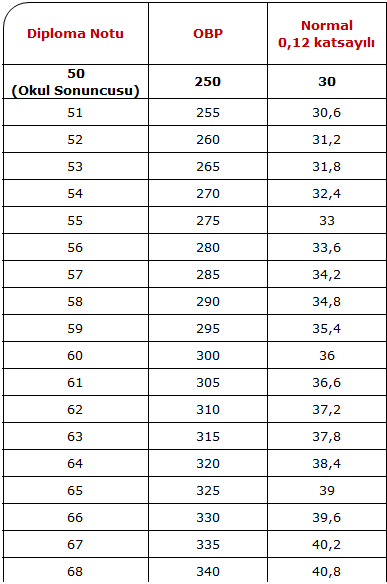 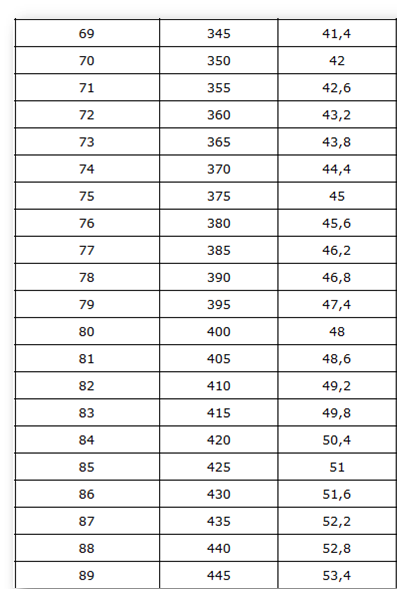 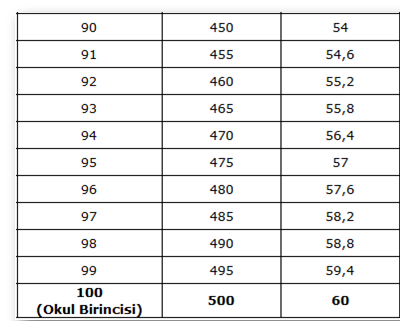 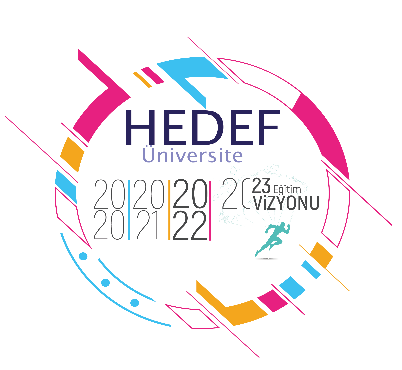 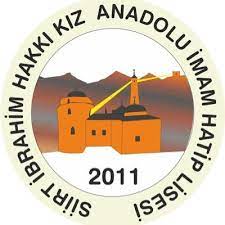 OBP NEDİR?Obp öğrencinin lise dönemi boyunca aldığı notlar sonucunda oluşan diploma notunun sınava yansımasıdır.OBP puanının 0.12'lik kısmı öğrencinin girmiş olduğu sınavın ham puanına eklenir. Bu şekilde de öğrencilerin üniversite yerleştirme puanları belirlenmiş olur.OBP NE KADAR ETKİLER?Öğrencilerin lise yaşamı boyunca aldıkları notlar yani diploma notları 0.12 katsayı ile çarpılarak, yerleştirme puanlarına ekleniyor. Yani Ortaöğretim Başarı Puanı (OBP) olarak tanımlanan bu puanın yerleştirme puanına en düşük katkısı 30, en yüksek 60 oluyor.Hesaplama yapılırken öğrencilerin OBP'den alacakları en fazla puan 60 en az ise 30 olmaktadır.Ön lisans isteyen öğrencilerin OBP ek puanlarından faydalanabilmeleri için girmiş oldukları sınavlardan en az 150 puan almaları gerekmektedir. Lisans isteyen öğrencilerin ise en az 180 alması gerekmektedir.Yan taraftaki tablonun sol sütunu öğrencinin diploma notunu,orta sütun diploma notunun 500 üzerinden karşılığını,sağ sütun ise üniversiteye yerleşimde kullanılacak puanı gösterir.